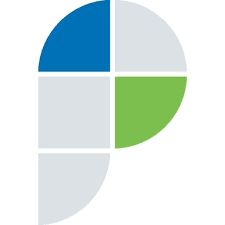 ПРЕСС-РЕЛИЗОбязательно ли нотариальное удостоверение соглашения о наделении долями несовершеннолетних на объект недвижимости, приобретенный за средства материнского капитала?В настоящее время позиция Росреестра по нотариальному удостоверению соглашений о наделении долями несовершеннолетних в объекте недвижимости, приобретенного за счет средств материнского капитала исходит из анализа гражданского законодательства, а также определения Верховного Суда Российской Федерации от 26.01.2016 № 18-КГ15-224 и состоит в следующем:если объект недвижимости приобретен за счет общих доходов супругов и частично с использованием средств материнского (семейного) капитала либо полностью за счет средств материнского капитала, такой объект не поступает в общую совместную собственность супругов, а находится в общей долевой собственности родителей (каждого из супругов) и детей, в связи с чем, договор в соответствии с которым дети наделяются долями в праве общей долевой собственности на объект недвижимости детям подлежит нотариальному удостоверению в соответствии с частью 1 статьи 42 Федерального закона от 13.07.2015 № 218-ФЗ «О государственной регистрации недвижимости».Вместе с тем, судебная система Астраханской области не поддержала позицию Росреестра по нотариальному удостоверению таких соглашений исходя из следующего:Законодательством, регулирующим отношения в сфере реализации дополнительных мер государственной поддержки семей, имеющих детей в целях создания условий, обеспечивающих этим семьям достойную жизнь, не предусмотрена обязанность предоставления нотариально удостоверенного соглашения (Апелляционное определение судебной коллегии по административным делам Астраханского областного суда от 21.04.2021 № 2а-916/2021).«На территории Астраханской области при реализации законодательства о «материнском капитале» для проведения государственной регистрации прав не предусмотрена обязанность предоставления нотариально удостоверенного соглашения о наделении долями несовершеннолетних на объект недвижимости, приобретенный за средства материнского капитала. Данное соглашение возможно представить в простой письменной форме», - поясняет руководитель Управления Росреестра по Астраханской области Татьяна Белова. Материал подготовлен Управлением Росреестра по Астраханской областиКонтакты для СМИ: +7 8512 51 34 70Электронная почта: pressd_30@r30.rosreestr.ruСайт: www.rosreestr.gov.ruМы в одноклассниках: https://ok.ru/group57442898411746Мы в instagram: rosreestr_astrakhan30